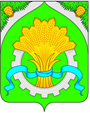 ДУМАШАТРОВСКОГО МУНИЦИПАЛЬНОГО ОКРУГАКУРГАНСКОЙ ОБЛАСТИПРОЕКТРЕШЕНИЕот _________________________ № ________                                             с.ШатровоО внесении изменений и дополнений в Устав Шатровского муниципального округа Курганской области            В соответствии с Федеральными законами от 6 октября 2003 года №131-ФЗ «Об общих принципах организации местного самоуправления в Российской Федерации», от 2 ноября 2023 года №517-ФЗ «О внесении изменений в Федеральный закон «Об общих принципах организации публичной власти в субъектах Российской Федерации», от 25.12.2023г. №657-ФЗ «О внесении изменений в Водный кодекс Российской Федерации и отдельные законодательные акты Российской Федерации»  Дума Шатровского муниципального округа Курганской областиРЕШИЛА:1. Внести в Устав Шатровского муниципального округа Курганской области следующие дополнения и изменения:1) пункт 37 части 1 статьи 6 изложить в редакции:«37) организация и осуществление мероприятий по работе с детьми и молодежью, участие в реализации молодежной политики, разработка и реализация мер по обеспечению и защите прав и законных интересов молодежи, разработка и реализация муниципальных программ по основным направлениям реализации молодежной политики, организация и осуществление мониторинга реализации молодежной политики в Шатровском муниципальном округе Курганской области;»;2) пункт 38 части 1 статьи 6 дополнить словами «, а также правил использования водных объектов для рекреационных целей».            3) пункт 10 части 1 статьи 8 изложить в редакции:«учреждение печатного средства массовой информации и (или) сетевого издания для обнародования муниципальных правовых актов, доведения до сведения жителей Шатровского муниципального округа Курганской области официальной информации;»;4) часть 1 статьи 44 изложить в редакции:«1. Порядок обнародования муниципальных правовых актов, в том числе соглашений, заключаемых между органами местного самоуправления, устанавливается Уставом Шатровского муниципального округа Курганской области и должен обеспечивать возможность ознакомления с ними граждан, за исключением муниципальных правовых актов или их отдельных положений, содержащих сведения, распространение которых ограничено федеральным законом.»;5) статью 45 изложить в редакции:«Статья 45. Вступление в силу и обнародование муниципальных правовых актов         1. Муниципальные правовые акты Шатровского муниципального округа Курганской области вступают в силу в порядке, установленном Уставом Шатровского муниципального округа Курганской области, за исключением нормативных правовых актов Думы Шатровского муниципального округа о налогах и сборах, которые вступают в силу в соответствии с Налоговым кодексом Российской Федерации.          2. Муниципальные нормативные правовые акты, затрагивающие права, свободы и обязанности человека и гражданина, муниципальные нормативные правовые акты, устанавливающие правовой статус организаций, учредителем которых выступает Шатровский муниципальный округ Курганской области, а также соглашения, заключаемые между органами местного самоуправления, вступают в силу после их официального обнародования.         Иные муниципальные правовые акты подлежат официальному обнародованию в случаях, предусмотренных федеральными законами, законами Курганской области, Уставом Шатровского муниципального округа Курганской области, решениями Думы Шатровского муниципального округа либо самими муниципальными правовыми актами.         3. Муниципальные правовые акты, подлежащие официальному обнародованию, должны быть обнародованы не позднее 10 дней со дня их принятия (издания), если иное не установлено федеральными законами, Уставом Шатровского муниципального округа Курганской области либо самими муниципальными правовыми актами.         4. Муниципальные правовые акты, подлежащие официальному обнародованию, вступают в силу с момента их официального обнародования, если иной срок вступления их в силу не установлен федеральным законом, законом Курганской области, Уставом Шатровского муниципального округа Курганской области либо самими муниципальными правовыми актами.         5. Иные муниципальные правовые акты вступают в силу со дня их подписания, если иной срок вступления их в силу не установлен федеральным законом, Законом Курганской области, Уставом Шатровского муниципального округа Курганской области либо самими муниципальными правовыми актами.          6. Официальным обнародованием (официальным опубликованием) муниципального правового акта или соглашения, заключенного между органами местного самоуправления, считается первая публикация его полного текста в муниципальном печатном издании – информационном бюллетене «Вестник Администрации Шатровского муниципального округа Курганской области» и (или) в газете «Сельская новь».         7. Дополнительными источниками обнародования муниципальных правовых актов, в том числе соглашений, заключенных между органами местного самоуправления, являются:         - портал Министерства юстиции Российской Федерации «Нормативные правовые акты в Российской Федерации» Эл № ФС77-72471 от 05.03.2018 (http://pravo-шinjust.ru, httр://право-минюст.рф);          - размещение на официальном сайте Администрации Шатровского муниципального округа Курганской области в информационно-телекоммуникационной сети «Интернет»;          - размещение (вывешивание) муниципального правового акта в местах, доступных для неограниченного круга лиц (в помещениях государственных органов, органов местного самоуправления государственных и муниципальных учреждений и организаций, других доступных для посещения местах).         Размещение (вывешивание) муниципального правового акта (соглашения, заключенного между органами местного самоуправления) в местах, доступных для неограниченного круга лиц, производится в целях доведения текста муниципального правового акта (соглашения, заключенного между органами местного самоуправления) до сведения жителей Шатровского муниципального округа Курганской области.         Период времени, в течение которого текст муниципального правового акта, соглашения, заключенного между органами местного самоуправления, содержится на информационных стендах, не должен составлять менее 14 календарных дней. По истечении указанного периода оригинал документа хранится в Администрации Шатровского муниципального округа Курганской области.          По результатам размещения (вывешивания) муниципальных правовых актов (соглашений, заключенных между органами местного самоуправления) составляется заключение (акт), в котором указываются места и сроки размещения.».            2. Направить настоящее решение для государственной регистрации в Управление Министерства юстиции Российской Федерации по Курганской области.3. Опубликовать настоящее решение в соответствии со ст. 44 Устава Шатровского муниципального округа Курганской области.Председатель Думы                                                     Шатровского муниципального округа                                                                        П.Н.КлименкоГлава Шатровского муниципального округа Курганской области                                                                                                      Л.А.РассохинПОЯСНИТЕЛЬНАЯ ЗАПИСКАк проекту решения Думы Шатровского муниципального округа«О внесении изменений и дополнений в Устав Шатровского муниципального округа Курганской области»          Настоящий проект решения Думы Шатровского муниципального округа «О внесении изменений в Устав Шатровского муниципального округа Курганской области» (далее – проект решения) разработан в соответствии с федеральными законами от 6 октября 2003 года №131-ФЗ «Об  общих   принципах  организации местного  самоуправления  в  Российской  Федерации»,  от 2 ноября 2023 года №517-ФЗ «О внесении изменений в Федеральный закон «Об общих принципах организации публичной власти в субъектах Российской Федерации», от 25.12.2023г. №657-ФЗ «О внесении изменений в Водный кодекс Российской Федерации и отдельные законодательные акты Российской Федерации».                 Принятие данного решения не потребует дополнительных финансовых и материальных затрат из средств бюджета Шатровского муниципального округа Курганской области.           В целях организации общественного обсуждения и проведения независимой антикоррупционной экспертизы проект решения, а также  Порядок учета предложений по проекту Устава Шатровского муниципального округа Курганской области, проекту решения  Думы Шатровского муниципального округа «О внесении изменений и дополнений в Устав Шатровского муниципального округа Курганской области» и  участия граждан в их обсуждении размещены  24 января 2024 года на официальном сайте Администрации Шатровского муниципального округа Курганской области в информационно-телекоммуникационной сети «Интернет», на информационных стендах административных зданий населенных пунктов  Шатровского муниципального округа Курганской области. Проект также направлен на правовую экспертизу в Управление Министерства юстиции Российской Федерации по Курганской области, прокуратуру Шатровского района. 